Individual Professional Development Plan (IPDP) forEarly Childhood Teachers, Early Interventionists, and Early Childhood Special EducatorsInstructionsThis document has been developed to help early learning educators create individual professional development plans (IPDPs) for their professional growth and improvement. IPDPs include specific, concrete professional development goals based on your evaluation of your current knowledge and competencies in the domains of Rhode Island’s Workforce Knowledge and Competencies frameworks (WKCs) for early learning educators.  For your convenience, we include on page 2 a link to the RIDE website where you can access the WKCs. We also include a link to the Center for Early Learning Professionals website, where beginning in January 2015 you will find resources that can assist you in completing a self-reflection of your professional strengths and needs. Once you have determined your professional development goals, your next step is to develop an action plan for achieving each goal. If you work in an early education center-based program, we recommend you engage your supervisor in this process. Programs can use this form to develop an IPDP that meets requirements for DCYF licensing, BrightStars participation, and RIDE CECE program approval. If your program uses its own form to document IPDPs, this form will need to include the following elements:Concrete professional development goalsA description of the process used to determine those goalsThe specific domains and sub-headings of the WKCs related to each goalConcrete action steps for achieving each goalCheckpoints to assess and document the progress made toward achieving each goalTo complete your IPDP, fill in the information on page 2. Then, use the attached goal sheets to list your goals and your plan for achieving them. Use one goal sheet for each goal in your IPDP. You can copy and paste in additional sheets for additional goals, as needed. When you are finished, save and store a copy of your IPDP in a safe place so you can retrieve it to track your progress and revise your goals, if necessary.This document can be completed electronically, by typing directly into the form and then saving it to your computer. We recommend that each time you update this IPDP, you save it as a new document with a new date. If you prefer, you can print this form and fill it out by hand. Be sure to print additional goal sheets for each additional professional development goal. Individual Professional Development Plan (IPDP) forEarly Childhood Teachers, Early Interventionists, and Early Childhood Special EducatorsCover SheetTo access the WKCs, visit: www.ride.ri.gov/InstructionAssessment/EarlyChildhoodEducation/Workforce.aspx Download this form at the Center for Early Learning Professionals website:  www.center-elp.org Early Childhood Teacher, Early Interventionist, or
Early Childhood Special Educator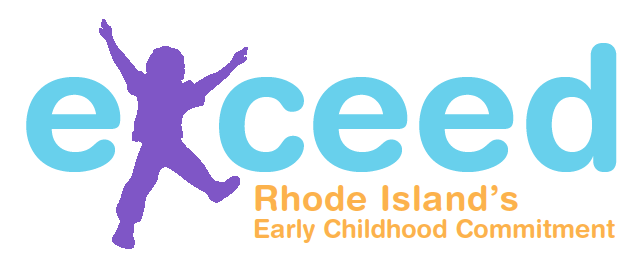  IPDP Goal SheetGoal Number:   Professional Development Goal:I have identified the following strengths and areas I need to strengthen in this domain area:Current Strengths:Knowledge and Competencies I need to strengthen:My plan for achieving this professional development goal:Resources and supports that will help me achieve this goal:Progress Notes:3 Months:6 Months:9 Months:12 Months:Early Childhood Teacher, Early Interventionist, or
Early Childhood Special Educator IPDP Goal SheetGoal Number:   Professional Development Goal:I have identified the following strengths and areas I need to strengthen in this domain area:Current Strengths:Knowledge and Competencies I need to strengthen:My plan for achieving this professional development goal:Resources and supports that will help me achieve this goal:Progress Notes:3 Months:6 Months:9 Months:12 Months:Early Childhood Teacher, Early Interventionist, or
Early Childhood Special Educator IPDP Goal SheetGoal Number:   Professional Development Goal:I have identified the following strengths and areas I need to strengthen in this domain area:Current Strengths:Knowledge and Competencies I need to strengthen:My plan for achieving this professional development goal:Resources and supports that will help me achieve this goal:Progress Notes:3 Months:6 Months:9 Months:12 Months:Name:Signature:Date:Current Position (select one):Current Position (select one):Current Position (select one):Current Position (select one):Current Position (select one):Current Position (select one):Early Childhood TeacherEarly Childhood TeacherEarly InterventionistEarly Childhood Special EducatorEarly Childhood Special EducatorEarly Childhood Special EducatorAge Group I Work With (select one):Age Group I Work With (select one):Age Group I Work With (select one):Age Group I Work With (select one):Age Group I Work With (select one):Age Group I Work With (select one):Infants and ToddlersInfants and ToddlersPreschoolersSchool-ageSchool-ageSchool-ageBirth to 5Birth to 5Birth to 5I created this plan collaboratively with my supervisor:I created this plan collaboratively with my supervisor:I created this plan collaboratively with my supervisor:I created this plan collaboratively with my supervisor:Supervisor’s Name:I created this plan on my own:I created this plan on my own:Total number of professional development goals in this plan:Name:Information I used to develop this goal: (Select those that apply.)Information I used to develop this goal: (Select those that apply.)Information I used to develop this goal: (Select those that apply.)Information I used to develop this goal: (Select those that apply.)Information I used to develop this goal: (Select those that apply.)Information I used to develop this goal: (Select those that apply.)Information I used to develop this goal: (Select those that apply.)Information I used to develop this goal: (Select those that apply.)Information I used to develop this goal: (Select those that apply.)Information I used to develop this goal: (Select those that apply.)Information I used to develop this goal: (Select those that apply.)DCYF Monitoring ReportDCYF Monitoring ReportDCYF Monitoring ReportDCYF Monitoring ReportBrightStars Assessment ReportBrightStars Assessment ReportCenter for Early Learning Professionals WKC Self-Reflection (www.center-elp.org)Center for Early Learning Professionals WKC Self-Reflection (www.center-elp.org)Center for Early Learning Professionals WKC Self-Reflection (www.center-elp.org)Center for Early Learning Professionals WKC Self-Reflection (www.center-elp.org)Center for Early Learning Professionals WKC Self-Reflection (www.center-elp.org)Center for Early Learning Professionals WKC Self-Reflection (www.center-elp.org)Center for Early Learning Professionals WKC Self-Reflection (www.center-elp.org)Supportive SupervisionSupportive SupervisionSupportive SupervisionSupportive SupervisionSupportive SupervisionObservation and Feedback (supervisor, peer, family, community, etc.), specify:Observation and Feedback (supervisor, peer, family, community, etc.), specify:Observation and Feedback (supervisor, peer, family, community, etc.), specify:Observation and Feedback (supervisor, peer, family, community, etc.), specify:Observation and Feedback (supervisor, peer, family, community, etc.), specify:Observation and Feedback (supervisor, peer, family, community, etc.), specify:Teacher observation tool (CLASS, ERS, etc.), specify:Teacher observation tool (CLASS, ERS, etc.), specify:Teacher observation tool (CLASS, ERS, etc.), specify:School District Observation SystemSchool District Observation SystemSchool District Observation SystemSchool District Observation SystemSchool District Observation SystemOther, specify:Workforce Knowledge and Competencies Domain and sub-heading(s) related to this goal: (Select all that apply.)Workforce Knowledge and Competencies Domain and sub-heading(s) related to this goal: (Select all that apply.)Workforce Knowledge and Competencies Domain and sub-heading(s) related to this goal: (Select all that apply.)Workforce Knowledge and Competencies Domain and sub-heading(s) related to this goal: (Select all that apply.)Workforce Knowledge and Competencies Domain and sub-heading(s) related to this goal: (Select all that apply.)Workforce Knowledge and Competencies Domain and sub-heading(s) related to this goal: (Select all that apply.)Workforce Knowledge and Competencies Domain and sub-heading(s) related to this goal: (Select all that apply.)Workforce Knowledge and Competencies Domain and sub-heading(s) related to this goal: (Select all that apply.)Physical and Mental Health, Safety, and WellnessPhysical and Mental Health, Safety, and WellnessPhysical and Mental Health, Safety, and WellnessCompliance with State and Federal RegulationsCompliance with State and Federal RegulationsSafety and Emergency ProceduresSafety and Emergency ProceduresHealthHealthFood and NutritionFood and NutritionFamily EngagementFamily EngagementFamily EngagementCreating Respectful, Responsive, Reciprocal Relationships with FamiliesCreating Respectful, Responsive, Reciprocal Relationships with FamiliesCreating Respectful, Responsive, Reciprocal Relationships with FamiliesEngaging Families in Their Children’s Development and LearningEngaging Families in Their Children’s Development and LearningEngaging Families in Their Children’s Development and LearningUtilizing Community Resources to Support FamiliesUtilizing Community Resources to Support FamiliesDevelopment and LearningDevelopment and LearningDevelopment and LearningChild DevelopmentChild DevelopmentChild DevelopmentInfluences on Development and LearningInfluences on Development and LearningInfluences on Development and LearningCurriculumCurriculumCurriculumContentContentProcessProcessTeaching and FacilitatingTeaching and FacilitatingContextContextBuilding Meaningful CurriculumBuilding Meaningful CurriculumChild AssessmentChild AssessmentChild AssessmentKnowledge of Early Childhood AssessmentKnowledge of Early Childhood AssessmentImplementing a Comprehensive Assessment Plan and Conducting Developmentally Appropriate Authentic AssessmentsImplementing a Comprehensive Assessment Plan and Conducting Developmentally Appropriate Authentic AssessmentsImplementing a Comprehensive Assessment Plan and Conducting Developmentally Appropriate Authentic AssessmentsImplementing a Comprehensive Assessment Plan and Conducting Developmentally Appropriate Authentic AssessmentsPracticing Responsible AssessmentPracticing Responsible AssessmentPracticing Responsible AssessmentPracticing Responsible AssessmentCollects Assessment Data from Multiple Sources Using a Variety of StrategiesCollects Assessment Data from Multiple Sources Using a Variety of StrategiesCollects Assessment Data from Multiple Sources Using a Variety of StrategiesCollects Assessment Data from Multiple Sources Using a Variety of StrategiesDocumenting and Organizing Assessment DataDocumenting and Organizing Assessment DataDocumenting and Organizing Assessment DataDocumenting and Organizing Assessment DataUsing Assessment Data in Curriculum Planning Using Assessment Data in Curriculum Planning Using Assessment Data in Curriculum Planning Using Assessment Data in Curriculum Planning Communicating Assessment Data to OthersCommunicating Assessment Data to OthersCommunicating Assessment Data to OthersCommunicating Assessment Data to OthersProfessionalismProfessionalismProfessionalismIdentifying and Involving Oneself with the Early Childhood ProfessionIdentifying and Involving Oneself with the Early Childhood ProfessionIdentifying and Involving Oneself with the Early Childhood ProfessionIdentifying and Involving Oneself with the Early Childhood ProfessionEthical Standards and Professional GuidelinesEthical Standards and Professional GuidelinesEthical Standards and Professional GuidelinesEthical Standards and Professional GuidelinesValuing DiversityValuing DiversityValuing DiversityValuing DiversityAdvocating for Children, Families, and the ProfessionAdvocating for Children, Families, and the ProfessionAdvocating for Children, Families, and the ProfessionAdvocating for Children, Families, and the ProfessionCommitment to Ongoing Professional DevelopmentCommitment to Ongoing Professional DevelopmentCommitment to Ongoing Professional DevelopmentCommitment to Ongoing Professional DevelopmentFostering Respectful, Collaborative Relationships with Other ProfessionalsFostering Respectful, Collaborative Relationships with Other ProfessionalsFostering Respectful, Collaborative Relationships with Other ProfessionalsFostering Respectful, Collaborative Relationships with Other ProfessionalsCurrent Workforce Knowledge and Competencies Career Pathway  Level related to this goal: Current Workforce Knowledge and Competencies Career Pathway  Level related to this goal: Current Workforce Knowledge and Competencies Career Pathway  Level related to this goal: Current Workforce Knowledge and Competencies Career Pathway  Level related to this goal: Current Workforce Knowledge and Competencies Career Pathway  Level related to this goal: Current Workforce Knowledge and Competencies Career Pathway  Level related to this goal: Current Workforce Knowledge and Competencies Career Pathway  Level related to this goal: Current Workforce Knowledge and Competencies Career Pathway  Level related to this goal: Current Workforce Knowledge and Competencies Career Pathway  Level related to this goal: Current Workforce Knowledge and Competencies Career Pathway  Level related to this goal: Level 1Level 2Level 3Level 4Steps I will take to make progress toward achieving my goalTime FrameDate CompletedName:Information I used to develop this goal: (Select those that apply.)Information I used to develop this goal: (Select those that apply.)Information I used to develop this goal: (Select those that apply.)Information I used to develop this goal: (Select those that apply.)Information I used to develop this goal: (Select those that apply.)Information I used to develop this goal: (Select those that apply.)Information I used to develop this goal: (Select those that apply.)Information I used to develop this goal: (Select those that apply.)Information I used to develop this goal: (Select those that apply.)Information I used to develop this goal: (Select those that apply.)Information I used to develop this goal: (Select those that apply.)DCYF Monitoring ReportDCYF Monitoring ReportDCYF Monitoring ReportDCYF Monitoring ReportBrightStars Assessment ReportBrightStars Assessment ReportCenter for Early Learning Professionals WKC Self-Reflection (www.center-elp.org)Center for Early Learning Professionals WKC Self-Reflection (www.center-elp.org)Center for Early Learning Professionals WKC Self-Reflection (www.center-elp.org)Center for Early Learning Professionals WKC Self-Reflection (www.center-elp.org)Center for Early Learning Professionals WKC Self-Reflection (www.center-elp.org)Center for Early Learning Professionals WKC Self-Reflection (www.center-elp.org)Center for Early Learning Professionals WKC Self-Reflection (www.center-elp.org)Supportive SupervisionSupportive SupervisionSupportive SupervisionSupportive SupervisionSupportive SupervisionObservation and Feedback (supervisor, peer, family, community, etc.), specify:Observation and Feedback (supervisor, peer, family, community, etc.), specify:Observation and Feedback (supervisor, peer, family, community, etc.), specify:Observation and Feedback (supervisor, peer, family, community, etc.), specify:Observation and Feedback (supervisor, peer, family, community, etc.), specify:Observation and Feedback (supervisor, peer, family, community, etc.), specify:Teacher observation tool (CLASS, ERS, etc.), specify:Teacher observation tool (CLASS, ERS, etc.), specify:Teacher observation tool (CLASS, ERS, etc.), specify:School District Observation SystemSchool District Observation SystemSchool District Observation SystemSchool District Observation SystemSchool District Observation SystemOther, specify:Workforce Knowledge and Competencies Domain and sub-heading(s) related to this goal: (Select all that apply.)Workforce Knowledge and Competencies Domain and sub-heading(s) related to this goal: (Select all that apply.)Workforce Knowledge and Competencies Domain and sub-heading(s) related to this goal: (Select all that apply.)Workforce Knowledge and Competencies Domain and sub-heading(s) related to this goal: (Select all that apply.)Workforce Knowledge and Competencies Domain and sub-heading(s) related to this goal: (Select all that apply.)Workforce Knowledge and Competencies Domain and sub-heading(s) related to this goal: (Select all that apply.)Workforce Knowledge and Competencies Domain and sub-heading(s) related to this goal: (Select all that apply.)Workforce Knowledge and Competencies Domain and sub-heading(s) related to this goal: (Select all that apply.)Physical and Mental Health, Safety, and WellnessPhysical and Mental Health, Safety, and WellnessPhysical and Mental Health, Safety, and WellnessCompliance with State and Federal RegulationsCompliance with State and Federal RegulationsSafety and Emergency ProceduresSafety and Emergency ProceduresHealthHealthFood and NutritionFood and NutritionFamily EngagementFamily EngagementFamily EngagementCreating Respectful, Responsive, Reciprocal Relationships with FamiliesCreating Respectful, Responsive, Reciprocal Relationships with FamiliesCreating Respectful, Responsive, Reciprocal Relationships with FamiliesEngaging Families in Their Children’s Development and LearningEngaging Families in Their Children’s Development and LearningEngaging Families in Their Children’s Development and LearningUtilizing Community Resources to Support FamiliesUtilizing Community Resources to Support FamiliesDevelopment and LearningDevelopment and LearningDevelopment and LearningChild DevelopmentChild DevelopmentChild DevelopmentInfluences on Development and LearningInfluences on Development and LearningInfluences on Development and LearningCurriculumCurriculumCurriculumContentContentProcessProcessTeaching and FacilitatingTeaching and FacilitatingContextContextBuilding Meaningful CurriculumBuilding Meaningful CurriculumChild AssessmentChild AssessmentChild AssessmentKnowledge of Early Childhood AssessmentKnowledge of Early Childhood AssessmentImplementing a Comprehensive Assessment Plan and Conducting Developmentally Appropriate Authentic AssessmentsImplementing a Comprehensive Assessment Plan and Conducting Developmentally Appropriate Authentic AssessmentsImplementing a Comprehensive Assessment Plan and Conducting Developmentally Appropriate Authentic AssessmentsImplementing a Comprehensive Assessment Plan and Conducting Developmentally Appropriate Authentic AssessmentsPracticing Responsible AssessmentPracticing Responsible AssessmentPracticing Responsible AssessmentPracticing Responsible AssessmentCollects Assessment Data from Multiple Sources Using a Variety of StrategiesCollects Assessment Data from Multiple Sources Using a Variety of StrategiesCollects Assessment Data from Multiple Sources Using a Variety of StrategiesCollects Assessment Data from Multiple Sources Using a Variety of StrategiesDocumenting and Organizing Assessment DataDocumenting and Organizing Assessment DataDocumenting and Organizing Assessment DataDocumenting and Organizing Assessment DataUsing Assessment Data in Curriculum PlanningUsing Assessment Data in Curriculum PlanningUsing Assessment Data in Curriculum PlanningUsing Assessment Data in Curriculum PlanningCommunicating Assessment Data to OthersCommunicating Assessment Data to OthersCommunicating Assessment Data to OthersCommunicating Assessment Data to OthersProfessionalismProfessionalismProfessionalismIdentifying and Involving Oneself with the Early Childhood ProfessionIdentifying and Involving Oneself with the Early Childhood ProfessionIdentifying and Involving Oneself with the Early Childhood ProfessionIdentifying and Involving Oneself with the Early Childhood ProfessionEthical Standards and Professional GuidelinesEthical Standards and Professional GuidelinesEthical Standards and Professional GuidelinesEthical Standards and Professional GuidelinesValuing DiversityValuing DiversityValuing DiversityValuing DiversityAdvocating for Children, Families, and the ProfessionAdvocating for Children, Families, and the ProfessionAdvocating for Children, Families, and the ProfessionAdvocating for Children, Families, and the ProfessionCommitment to Ongoing Professional DevelopmentCommitment to Ongoing Professional DevelopmentCommitment to Ongoing Professional DevelopmentCommitment to Ongoing Professional DevelopmentFostering Respectful, Collaborative Relationships with Other ProfessionalsFostering Respectful, Collaborative Relationships with Other ProfessionalsFostering Respectful, Collaborative Relationships with Other ProfessionalsFostering Respectful, Collaborative Relationships with Other ProfessionalsCurrent Workforce Knowledge and Competencies Career Pathway  Level related to this goal: Current Workforce Knowledge and Competencies Career Pathway  Level related to this goal: Current Workforce Knowledge and Competencies Career Pathway  Level related to this goal: Current Workforce Knowledge and Competencies Career Pathway  Level related to this goal: Current Workforce Knowledge and Competencies Career Pathway  Level related to this goal: Current Workforce Knowledge and Competencies Career Pathway  Level related to this goal: Current Workforce Knowledge and Competencies Career Pathway  Level related to this goal: Current Workforce Knowledge and Competencies Career Pathway  Level related to this goal: Current Workforce Knowledge and Competencies Career Pathway  Level related to this goal: Current Workforce Knowledge and Competencies Career Pathway  Level related to this goal: Level 1Level 2Level 3Level 4Steps I will take to make progress toward achieving my goalTime FrameDate CompletedName:Information I used to develop this goal: (Select those that apply.)Information I used to develop this goal: (Select those that apply.)Information I used to develop this goal: (Select those that apply.)Information I used to develop this goal: (Select those that apply.)Information I used to develop this goal: (Select those that apply.)Information I used to develop this goal: (Select those that apply.)Information I used to develop this goal: (Select those that apply.)Information I used to develop this goal: (Select those that apply.)Information I used to develop this goal: (Select those that apply.)Information I used to develop this goal: (Select those that apply.)Information I used to develop this goal: (Select those that apply.)DCYF Monitoring ReportDCYF Monitoring ReportDCYF Monitoring ReportDCYF Monitoring ReportBrightStars Assessment ReportBrightStars Assessment ReportCenter for Early Learning Professionals WKC Self-Reflection (www.center-elp.org)Center for Early Learning Professionals WKC Self-Reflection (www.center-elp.org)Center for Early Learning Professionals WKC Self-Reflection (www.center-elp.org)Center for Early Learning Professionals WKC Self-Reflection (www.center-elp.org)Center for Early Learning Professionals WKC Self-Reflection (www.center-elp.org)Center for Early Learning Professionals WKC Self-Reflection (www.center-elp.org)Center for Early Learning Professionals WKC Self-Reflection (www.center-elp.org)Supportive SupervisionSupportive SupervisionSupportive SupervisionSupportive SupervisionSupportive SupervisionObservation and Feedback (supervisor, peer, family, community, etc.), specify:Observation and Feedback (supervisor, peer, family, community, etc.), specify:Observation and Feedback (supervisor, peer, family, community, etc.), specify:Observation and Feedback (supervisor, peer, family, community, etc.), specify:Observation and Feedback (supervisor, peer, family, community, etc.), specify:Observation and Feedback (supervisor, peer, family, community, etc.), specify:Teacher observation tool (CLASS, ERS, etc.), specify:Teacher observation tool (CLASS, ERS, etc.), specify:Teacher observation tool (CLASS, ERS, etc.), specify:School District Observation SystemSchool District Observation SystemSchool District Observation SystemSchool District Observation SystemSchool District Observation SystemOther, specify:Workforce Knowledge and Competencies Domain and sub-heading(s) related to this goal: (Select all that apply.)Workforce Knowledge and Competencies Domain and sub-heading(s) related to this goal: (Select all that apply.)Workforce Knowledge and Competencies Domain and sub-heading(s) related to this goal: (Select all that apply.)Workforce Knowledge and Competencies Domain and sub-heading(s) related to this goal: (Select all that apply.)Workforce Knowledge and Competencies Domain and sub-heading(s) related to this goal: (Select all that apply.)Workforce Knowledge and Competencies Domain and sub-heading(s) related to this goal: (Select all that apply.)Workforce Knowledge and Competencies Domain and sub-heading(s) related to this goal: (Select all that apply.)Workforce Knowledge and Competencies Domain and sub-heading(s) related to this goal: (Select all that apply.)Physical and Mental Health, Safety, and WellnessPhysical and Mental Health, Safety, and WellnessPhysical and Mental Health, Safety, and WellnessCompliance with State and Federal RegulationsCompliance with State and Federal RegulationsSafety and Emergency ProceduresSafety and Emergency ProceduresHealthHealthFood and NutritionFood and NutritionFamily EngagementFamily EngagementFamily EngagementCreating Respectful, Responsive, Reciprocal Relationships with FamiliesCreating Respectful, Responsive, Reciprocal Relationships with FamiliesCreating Respectful, Responsive, Reciprocal Relationships with FamiliesEngaging Families in Their Children’s Development and LearningEngaging Families in Their Children’s Development and LearningEngaging Families in Their Children’s Development and LearningUtilizing Community Resources to Support FamiliesUtilizing Community Resources to Support FamiliesDevelopment and LearningDevelopment and LearningDevelopment and LearningChild DevelopmentChild DevelopmentChild DevelopmentInfluences on Development and LearningInfluences on Development and LearningInfluences on Development and LearningCurriculumCurriculumCurriculumContentContentProcessProcessTeaching and FacilitatingTeaching and FacilitatingContextContextBuilding Meaningful CurriculumBuilding Meaningful CurriculumChild AssessmentChild AssessmentChild AssessmentKnowledge of Early Childhood AssessmentKnowledge of Early Childhood AssessmentImplementing a Comprehensive Assessment Plan and Conducting Developmentally Appropriate Authentic AssessmentsImplementing a Comprehensive Assessment Plan and Conducting Developmentally Appropriate Authentic AssessmentsImplementing a Comprehensive Assessment Plan and Conducting Developmentally Appropriate Authentic AssessmentsImplementing a Comprehensive Assessment Plan and Conducting Developmentally Appropriate Authentic AssessmentsPracticing Responsible AssessmentPracticing Responsible AssessmentPracticing Responsible AssessmentPracticing Responsible AssessmentCollects Assessment Data from Multiple Sources Using a Variety of StrategiesCollects Assessment Data from Multiple Sources Using a Variety of StrategiesCollects Assessment Data from Multiple Sources Using a Variety of StrategiesCollects Assessment Data from Multiple Sources Using a Variety of StrategiesDocumenting and Organizing Assessment DataDocumenting and Organizing Assessment DataDocumenting and Organizing Assessment DataDocumenting and Organizing Assessment DataUsing Assessment Data in Curriculum PlanningUsing Assessment Data in Curriculum PlanningUsing Assessment Data in Curriculum PlanningUsing Assessment Data in Curriculum PlanningCommunicating Assessment Data to OthersCommunicating Assessment Data to OthersCommunicating Assessment Data to OthersCommunicating Assessment Data to OthersProfessionalismProfessionalismProfessionalismIdentifying and Involving Oneself with the Early Childhood ProfessionIdentifying and Involving Oneself with the Early Childhood ProfessionIdentifying and Involving Oneself with the Early Childhood ProfessionIdentifying and Involving Oneself with the Early Childhood ProfessionEthical Standards and Professional GuidelinesEthical Standards and Professional GuidelinesEthical Standards and Professional GuidelinesEthical Standards and Professional GuidelinesValuing DiversityValuing DiversityValuing DiversityValuing DiversityAdvocating for Children, Families, and the ProfessionAdvocating for Children, Families, and the ProfessionAdvocating for Children, Families, and the ProfessionAdvocating for Children, Families, and the ProfessionCommitment to Ongoing Professional DevelopmentCommitment to Ongoing Professional DevelopmentCommitment to Ongoing Professional DevelopmentCommitment to Ongoing Professional DevelopmentFostering Respectful, Collaborative Relationships with Other ProfessionalsFostering Respectful, Collaborative Relationships with Other ProfessionalsFostering Respectful, Collaborative Relationships with Other ProfessionalsFostering Respectful, Collaborative Relationships with Other ProfessionalsCurrent Workforce Knowledge and Competencies Career Pathway  Level related to this goal: Current Workforce Knowledge and Competencies Career Pathway  Level related to this goal: Current Workforce Knowledge and Competencies Career Pathway  Level related to this goal: Current Workforce Knowledge and Competencies Career Pathway  Level related to this goal: Current Workforce Knowledge and Competencies Career Pathway  Level related to this goal: Current Workforce Knowledge and Competencies Career Pathway  Level related to this goal: Current Workforce Knowledge and Competencies Career Pathway  Level related to this goal: Current Workforce Knowledge and Competencies Career Pathway  Level related to this goal: Current Workforce Knowledge and Competencies Career Pathway  Level related to this goal: Current Workforce Knowledge and Competencies Career Pathway  Level related to this goal: Level 1Level 2Level 3Level 4Steps I will take to make progress toward achieving my goalTime FrameDate Completed